                                     Технологон картæ ирон литературæйы урокмæ 9-æм къласыТемæ: «Ирон адæмы психологи  Хъаныхъуаты Иналы этнографион очерк «Ирон хъæуы»-йыУчитель:Газзаева Р.Ш.Класс:9                                                                                                      Урочы эпиграф:«Фехалут æнахуырдзинады къæдзæх, цæмæй тагъддæр фесæфа фыдгæнджыты ахстон».Виктор ГюгоУрочы организацион структурæИ.о. директора:                                                              Кусова Л. Т.Анализ урока в соответствии с требованиями ФГОС НООДата: 16.10.2021 г. Учитель: Газзаева Р.Ш.Класс: 9Количество учащихся в классе: 23 чел.Место урока в учебном плане (программе)  1 четверть.Тема урока: «Ирон адæмы психологи  Хъаныхъуаты  Иналы  этнографион  очерк «Ирон хълæуы»Тип урока: урок комплексного применения знаний и умений (урок –закрепление).Дидактические задачи урока: обеспечение осознания и усвоения понятий, закономерностей: усвоение - понимание – запоминание, правильное воспроизве дение.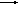 Цели урока (образовательная, воспитательная, развивающая):образовательные: 1 расширять кругозор детей; формировать ключевые компетентности школьников: ценностно-смысловые, учебно-познавательные, информационные, коммуникативные, личностные;2.Уметь перерабатывать полученную информацию.3. Обучать навыкам критического мышления.развивающие: развивать умения и навыки работы с текстом.воспитательные: 1. Способствовать воспитанию умения сотрудничать и работать в группе;2.Соблюдение дисциплины на уроке.Анализ урока:Выводы и рекомендации:1. Основной результат, достигнутый на уроке – развитие личности ребенка на основе универсальных учебных действий. Принцип организации диалога на уроке, осуществление дифференцированного обучения, повышение мотивации и интереса к учению обучающихся позволило помочь эффективно освоить новую тему.2.Урок проведён методически грамотно, соблюдены все этапы урока, соблюдался принцип от простого к сложному.3. На каждом этапе урока учитывались индивидуальные особенности и интересы учащихся, создавалась ситуация успеха.4. На уроке использовались ИКТ-технологии, здоровьесберегающие, информационные технологии.                            Заместитель директора по УВР:                                /М.Л.Дудаева /Урочы  нысантæБакусын тексты мидис æмбарыныл, текстæн анализ кæныныл; уацмысы бындурыл æрдзурын ирон адæмы царды ног социалон фæзындтыл; скъоладзауты ахуыр кæнын  аив дзурын æмæ кæсыныл.Урочы хуызНог æрмæг бафидар кæныны урок.Урочы ахуырадон фæстиуджытæПредметон: анализ кæнын зонын, сæйраг хъайтартæн характеристикæ дæттын.Метапредметон:  уацмысы персонажты архайдæн æмæ ныхасæн аргъ кæнын;  хи хъуыдытæ раст дзурын, хатдзæгтæ кæнын.Удгоймагон: æрдзурын адæймаджы æппæрццаг æмæ æвæрццаг миниуджытыл; ирон æгъдæуттыл.Ахуыры методтæ æмæ формæтæИртасæн-абарсты метод, индивидуалон, къордгай куыст.Æххуысгæнæг фæрæзтæкомпьютер, интерактивон фæйнæг, презентаци, чингуытæ.Урочы сæйраг этаптæ æмæ структурæАхуыргæнæджы архайды мидисСкъоладзауы архайды мидисУниверсалон ахуырадон архайд (УАА)Мотиваци.(ахуыргæнæг дæтты ног темæ бамбарынæн æххуыс чи у ахæм æрмæг.)- Уæ бонтæ хорз, сывæллæттæ.- Уæ бонтæ хорз, нæ зынаргъ уазджытæ æмæ фарн уæ хæдзæртты.---Чи сты ацы адæм? Цы сæм ис иудзинадæй?(Фæйнæгыл Хъаныхъуаты Иналы, Мамсыраты Темырболаты æмæ Санаты Уарийы къамтæ)---Кæм ис Брут?(фæйнæгыл Цæгат Ирыстоны картæ)---Куыд уæм кæсы, абон цæуыл дзурдзыстæм?Салам дæттынц.-Хъаныхъуаты Инал, Мамсыраты Темырболат æмæ Санаты Уари.-Бруты райгуырдысты.Цæгат Ирыстоны картæйы  æвдисынц хъæу Брут.-БрутылРегулятивон(ахуырадон нысан æвæрын),  Актуализаци(зæрдыл æрлæууын кæнын рацыд æрмæгæй дарддæры куыстæн цы хъæуы, уыцы зонындзинæдтæ)---Кæм равдыста Инал йæ райгуырæн хъæуы?---Уацмысы æвзарыны размæ уал æркæсæм иуæй-иу дзырдты нысаниуæгмæ:Этнос – историон æгъдауæй чи сæвзæрдис, адæймæгты ахæм фидар иугонд – адæмыхатт, наци.Этнографи – историон зонады къабаз, ахуыр кæны дунейы адæмты равзæрд, се՚рцард алы рæтты, сæ культурæ, се՚хсæнадон цардуаджы хицæндзинæдтæ.Очерк – литературон жанр, йæ сæйраг миниуæг у, царды кæнæ æхсæнады цвæрдæр фæзындты аивадон æрфыст.  ---Цы хуызы фыст у «Ирон хъæуы»?---Цы у боныг?---Эпиграфæн райстон Виктор Гюгойы ныхæстæ, цæуыл дзурæг сты, уый мын уæхæдæг зæгъдзыстут урочы кæрон.-Йæ этнографион очерк «Ирон хъæуы»-Боныджы-Æрвылбон цаутæ кæм фæфыссынц.Зонадон:(рацыд æрмæг зæрдыл æрлæууын кæнын)Коммуникативон: (хи хъуыдытæ æргом кæнын)Ног æрмæгыл куыст, текстыл æнцойгæнгæйæ.Цæлхдуртæ аиуварс кæныныл куыст.---Царды мидис фыссæг йæ уацмысы кæй фæлгæнцты руаджы равдыста?---Цæмæй тыхсы Мосе æмæ цы у йæ рагондæр бæллиц? Чиныджы ссарут Мосейы ныхæстæ æмæ сæ бакæсут.---Цавæр хатдзæг ис скæнæн ацы ныхæстæй? ---Цавæр цæстæнгас ис Хæтæхцыхъомæ раздæры цардмæ, ног цардмæ? Чиныджы ссарут Хæтæхцыхъойы ныхæстæ æмæ сæ бакæсут.---Цавæр у фыссæджы хатдзæг?---Инал цырддзæст фыссæг уыд. Ææ адæмы царды æмæ психологийы цы ивддзинæдтæ æрцыд, уыдонмæ лæмбынæг каст æмæ сæ æвзæрста. Уыдонæй иу уыд раздæры балцмондаг барæг, джигиты ног тип. Цымæ кæй кой кæнын?---Фыссæг йæхæдæг амоны, зæгъгæ, Данел  у фæсреформæйы ирон фæсивæды характерон тип. ССарут ма чиныджы Данелы афыст.---Цыма Данелы хуызæттæ абон не՚хсæн ис?---Цавæр цард кæнын ахуыо сты ахæмтæ?---Куыд сæ ис схонæн?---Куыд ис семæ тохгæнæн?---Цавæр ахаст уæм фæзынд Данелмæ?- Мосе æмæ Хæтæхцыхъойыю-Чыныдж кæсынц Мосейы ныхæстæ.- Ацы ныхæстæй бæрæг у канд Мосейы хъуыды нæ, фæлæ авторы зонд æмæ бæллиц: адæмы рухсмæ рацæуын хъæуы, скъолайы хъуыддаг сифтонг хъæуы, науæд талынг, æанахуыргонд адæмæн рухс фидæн никуы уыдзæн.-Чиныджы кæсынц.- Куыстмæ æрæвналын хъæуы, фыдæлты балцытæ ныууадзын хъæуы, цард аразинаг у ног дуджы ног уавæртæм гæсгæ.- ДанелыЧиныдж кæсынц Данелы афыст.Скъоладзаутæ дзурынц сæ хъуыдытæ.Зонадон: (хи ныхас раст рацаразын зонын; хъæугæ информаци текстты ссарын æмæ радзурын зонын, ног зонындзинæдтæ райсын)Коммуникативон: (хи хъуыдытæ æргом кæнын)Удгоймагон:(æмбарын ахуыр кæныны ахадындзинад; куыст царды фæрæз кæй у)Ног зонындзинæдтæ  фидар кæнын.---Акусæм къордты. Раттæм характеристикæ хи ныхæстæй уацмысмы персонажтæн.Фыццаг къорд – Мосейæн,дыккаг – Хæтæхцыхъойæн,æртыккаг – Данелæн.Цалдæр минуты хъуыды кæнынц, стæй дзуапп дæттынц. Группæтæ кæрæдзийы дзуæппытæн аргъ кæнынц.Зонадон: (зонын, цы æрмæгыл бакуыстой, уымæй зонындзинæдтæ равдисын)Коммуникативон: (хи хъуыдытæ æргом кæнын, къордты архайын арæхсын ,иумæйаг уынаффæмæ æрцæуын иумæйаг хъуыддаг аразгæйæ; искæй куыст аргъ кæнын зонын)Удгоймагон:(адæймаджы æвæрццаг æмæ æппæрццаг миниуджæтæ зонын)Рефлекси.Æрмæг бафидар кæныныл куыст.--- Скæнæм диамант Хæтæхцыхъо æмæ Данелы фæлгæнцтæй(Диамант – (дывæргонд синквейн) 7 рæнхъæй конд æмдзæвгæ. Алы рæнхъы дæр ис бæрæг ныхасы хайы бæрæг нымæй дзырды.)Диамант Хæтæхцыхъо æмæ Данел1.Хæтæхцыхъо2.Куырыхон, зондджын3.Фæсмон кæны, сагъæс кæны, амоны4.Фыдæлты балцытæ ныууадзын хъæуы, цард аразинаг у ног царды ног уавæртæм гæсгæ.5.Нæ кусы, нæ тыхсы, цæл кæны6.Æввонгхор, «ног джигит»7.ДанелЗонадон: (архæйдтытæ зæрдыл лæууын кæнын)Коммуникативон: (хи хъуыдытæ æргом кæнын)Удгоймагон:(адæймаджы æвæрццаг æмæ æппæрццаг миниуджытæ æвзарын)Хатдзæгтæ скæнын.---Цы райстат уæхицæн æмæ цы ахæсдзыстут уемæ ацы урокæй? ---Урочы райдайæны цы эпиграф бакастыстæм, уымæ раздæхæм, æмæ зæгъут, цы зæгъынмæ хъавыди В.Гюго?---Кæронбæттæны мæ фæнды бакæсын ацы рæнхъытæ:«Дæхиуыл ды æппыныдзухдæр кус,Дæ удыл ма ауæрд, лæггад кæнын фæраз:Цæстуарзонæй фæцæр, дæ мадмæ хъус,Цæмæй фæсмонгонд ма фæуай дзыллæйы раз».Скъоладзаутæ дзурынц сæ хъуыдытæ.Коммуникативон: (хи хъуыдытæ бæлвырд нæнын )Регулятивон: (æнтыстытæ бæлвырд кæнын; ахуырадон архайды къухы цы бафтыд, уый бæрæг кæнын)Хæдзармæ куыстФысгæ куыст. Уацмысы сæйраг персонажты характеристикæтæ.Бæрæг кæнынц сæхимæ хæслæвæрд.Ведущие аспекты анализа урокаСодержание наблюденияДидактическая задача урока (краткий оценочный анализ)1.Соответствие дидактической задачи урока отобранному содержанию.2.Результативность решения дидактической задачиСодержание урокаОсновное содержание урока соответствует содержанию программы и учебника.Методы обученияНаблюдение, сравнение, обобщение, поиск информации.Формы обучения1. Соответствие форм обучения (фронтальная, групповая, индивидуальная, коллективная) решению основной дидактической задачи урока.2. Предложенные задания использовались целесообразно, способствовали развитию образного мышления за счет яркой наглядности;повышению мотивации к учению.Результативность урокаМесто и роль данного урока определены правильно, урок находится в связи с предыдущими и последующими уроками. Основным в уроке был этап открытия новых знаний. Высокая работоспособность на уроке обеспечивалась сменой видов деятельности , формой организации работы. Учащиеся могли ориентироваться в своей системе знаний , отличать новое от уже известного, добывать новые знания, находить информацию в учебнике. Это способствовало развитию умения работать в сотрудничестве, слышать друг друга, считаться с мнением других, обосновывать свои ответы. На протяжении всего урока учитель работал над развитием умственных способностей, образного мышления. В результате такой эффективной работы учащиеся усвоили новую информацию , воспроизвели пройденный материал.Практическая направленность урокаПрактическая направленность урока выражена в следующем:сознательное усвоение детьми материала обеспечивается за счет использования рационально подобранных средств наглядности. рассмотрение теоретических вопросов опирается на жизненный опыт ребенка, практические работы, различные свойства наглядности, подведение детей на основе собственных наблюдений к индуктивным выводам, сразу же находящим применение в учебной практике;система упражнений, направленных на выработку навыков, предусматривает их применение в разнообразных условиях. Задания рационально распределены во времени. Значительно усилено внимание к практическим упражнениям.Самостоятельная работа школьников как форма организации учебной деятельностиСамостоятельная работа носит творческий характер, присутствует взаимопомощь. Самостоятельная работа проводилась с целью закрепления и углубления знаний учащихся, способствовала развитию мышления.Формирование универсальных учебных действий на каждом этапе урокаЭтап 1.Самоопределение к учебной деятельности.УУД:-регулятивные – целеполагание-личностные-самоопределение (вижу, слышу, чувствую)-коммуникативные-планирование учебногосотрудничестваЭтап 2.Вхождение в тему урока и создание условий для осознанного восприятия нового материала.УУД:-познавательные- общеучебные ( умение структурировать знания , контролировать и оценивать процесс и результат деятельности);Логические (анализ, синтез, сравнение)- регулятивные-контроль, коррекцияЭтап 3.Постановка учебной задачи, выявление места и причины затруднения.УУД:-познавательные –постановка и формулирование проблемы-регулятивные- целеполагание, формирование познавательной цели-логические-формирование проблемыЭтап 4.Построения проекта выхода из затруднения.УУД:-регулятивные- целеполагание как постановка учебной задачи-коммуникативные-планирование учебного сотрудничества со сверстниками, прогнозирование пробного действияЭтап 5.Реализация построенного проекта.УУД:-коммуникативные-планирование учебного сотрудничества со сверстниками, управление поведением партнёра, умение выражать свои мысли-познавательные-поиск и выделение информации, знаково- символическое моделирование, построение логической цепи рассуждений, анализ, синтез, самостоятельное создание способов решения проблем поискового характера.Этап 6. Проверка полученных результатов.УУД:-познавательные- приём информации-регулятивные –контроль, оценка, коррекция-коммуникативные-управление поведением, умение использовать невербальные средства общения.Этап 7.Самостоятельная работа с самопроверкой по эталону.УУД:-регулятивные-контроль, оценка, коррекция, выделение и осознание того, что усвоено и что ещё подлежит усвоению-личностные- самоопределениеЭтап 8.Рефлексия по достигнутым или недостигнутым образовательным результатамУУД:-коммуникативные-умение выражать свои мысли-познавательные-рефлексия-личностные - смыслообразованиеФормирование ИКТ-компетентностейНа уроке учитель использовал презентацию по теме урока.Структура урокаСтруктура урока соответствует основной дидактической задаче.Педагогический стильУчитель соблюдает нормы педагогической этики: доброжелательный тон, умение контролировать внутриколлективные отношения, уважительное отношение к учащимся, создаёт ситуацию успеха.Гигиенические требованияДинамическая пауза, чередование видов деятельности,разнообразие форм работы, проветривание класса перед уроком.